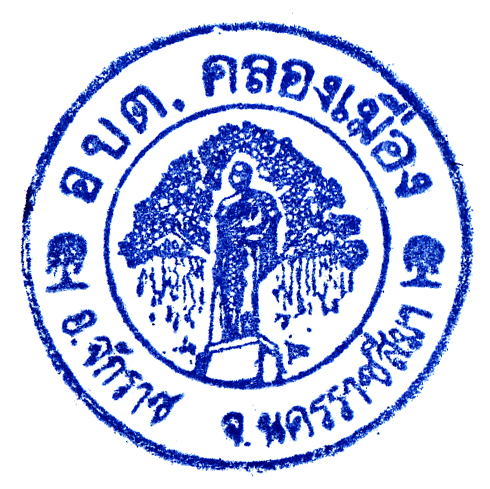 คำนำ		แผนความต่อเนื่องการบริหารความพร้อมต่อสภาวะวิกฤตขององค์การบริหารส่วนตำบลคลองเมืองเล่มนี้ จัดทำขึ้นโดยมีวัตถุประสงค์เพื่อใช้เป็นแนวทางในการบริหารความต่อเนื่องเพื่อเตรียมความพร้อมของหน่วยงานในการดำเนินภารกิจให้บริการประชาชนอย่างต่อเนื่องในสภาวะวิกฤต และเพื่อให้ประชาชนเจ้าหน้าที่ หน่วยงานภาครัฐ ภาคเอกชน มีความเชื่อมั่นในการให้บริการขององค์การบริหาร    ส่วนตำบลคลองเมืองถึงแม้ต้องเผชิญกับเหตุการณ์ร้ายแรง และส่งผลกระทบยังสามารถให้บริการได้     อย่างต่อเนื่อง 		ขอขอบคุณคณะผู้บริหาร  ผู้อำนวยการกองทุกกอง หัวหน้าฝ่าย/งาน และผู้มีส่วนเกี่ยวข้อง ทุกท่าน ที่มีส่วนร่วมในการจัดทำแผนความต่อเนื่องการบริหารความพร้อมต่อสภาวะวิกฤตสำเร็จลุล่วงด้วยดี และหวังเป็นอย่างยิ่งว่าทุกท่านจะนำแผนไปปฏิบัติงานอย่างเป็นระบบและมีประสิทธิภาพ โดยคำนึงถึงประโยชน์สูงสุด  คือการให้บริการแก่ประชาชนทุกคนอย่างเสมอภาคและเท่าเทียม 						   องค์การบริหารส่วนตำบลคลองเมือง 						     29   มิถุนายน  พ.ศ. ๒๕63สารบัญส่วนที่ ๑  บทนำ 								หน้า		 		วัตถุประสงค์							  1  		สมมติฐานของแผนความต่อเนื่อง 					  1 		ขอบเขตของแผนความต่อเนื่อง 				  	  1ส่วนที่ ๒  การวิเคราะห์ทรัพยากรที่สำคัญ						  2  		การวิเคราะห์ทรัพยากรที่สำคัญ					  2		สรุปเหตุการณ์สภาวะวิกฤตและผลกระทบจากเหตุการณ์		  2     		ทีมงานแผนความต่อเนื่อง  					  3		บัญชีรายชื่อบุคลากร						  4ส่วนที่ ๓  กลยุทธ์ความต่อเนื่อง  							  5		ความต้องการด้านทรัพยากรที่จำเป็นในการบริหารความต่อเนื่อง  	  8 		ความต้องการด้านเทคโนโลยีสารสนเทศและข้อมูล  			  8		ขั้นตอนการบริหารความต่อเนื่องและกอบกู้กระบวนการ 		  10 ภาคผนวก		การกำหนดกระบวนการแจ้งเหตุฉุกเฉิน				  